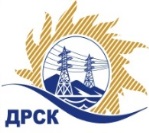 Акционерное Общество«Дальневосточная распределительная сетевая  компания»ПРОТОКОЛ ПЕРЕТОРЖКИСпособ и предмет закупки: открытый одноэтапный конкурс без предварительного квалификационного отбора участников на право заключения договора: ПИР Строительство ПС 220/10 кВ КС-5 с трансформаторной мощностью 20МВА,  закупка № 1115.1  раздел 2.1.1.  ГКПЗ 2017.Плановая стоимость закупки:  22 580 000,00 рублей без учета НДС (26 644 400,00 руб. с учетом НДС). ПРИСУТСТВОВАЛИ: члены постоянно действующей Закупочной комиссии 2-го уровня АО «ДРСК». ВОПРОСЫ ЗАСЕДАНИЯ ЗАКУПОЧНОЙ КОМИССИИ:В адрес Организатора закупки поступило 9 (девять) заявок на участие в  процедуре переторжки на участие в переторжке, конверты с которыми были размещены в электронном виде на сайте Единой электронной торговой площадки (АО «ЕЭТП»), по адресу в сети «Интернет»: https://rushydro.roseltorg.ru.Вскрытие конвертов было осуществлено в электронном сейфе Организатора закупки на на ЕЭТП, в сети «Интернет»: https://rushydro.roseltorg.ru автоматически.Дата и время начала процедуры вскрытия конвертов с заявками на участие в переторжке: в 14:00 часов благовещенского времени 05.06.2017 г Место проведения процедуры вскрытия конвертов с заявками на участие в процедуре переторжки: Единая электронная торговая площадка, в сети «Интернет»: https://rushydro.roseltorg.ruОтветственный секретарь Закупочной комиссии 2 уровня  АО «ДРСК»                       			     М.Г. ЕлисееваКоротаева Т.В..Тел. (41 62) 397- 205№ 461/УКС-Пг. Благовещенск05 июня  2017 г.№п/пНаименование Участника закупки и место нахожденияЦена заявки до переторжки, руб. без НДС.Цена заявки после переторжки без НДС, руб.1ООО «Нерюнгристройизыскания»г. Нерюнгри, ул. ЯкутТИСИЗ, 115 172 262,087 980 790.092ООО «Компания Новая Энергия»г. Новосибирск, ул. Чаплыгина, 9319 369 491.539 708 474.583ООО «Братское монтажное управление Гидроэлектромонтаж»г. Братск, ул. Коммунальная, 2118 215 285.74не поступила4АО «Хабаровская Энерготехнологическая компания»г. Хабаровск, ул. Вологодская, 24А 118 979 249.2915 000 000.005ООО «Енисей Инжиниринг»г. Красноярск, ул. Молокова, 37А22 128 400.0010 847 457.636ООО «ИНПЭС»г. Новосибирск, ул. Коммунистическая, 3522 400 000.0011 400 000.007ООО «Северный Стандарт»г. Москва, 1-й Хвостов переулок, 11А22 473 359.578 648 635.968АО «Гидроэлектромонтаж»г. Благовещенск, ул. Пионерская, 20422 580 000.0014 700 000.009АО «Ленгидропроект»г. Санкт-Петербург, ул. Испытателей, 2221 137 085.0012 112 201.0010ООО «Северэнергопроект»г. Вологда, ул. Комсомольская, 322 561 308.789 312 914.81